Задания  для 9А класса на 07.04.2020БИОЛОГИЯТаблица для заполненияФИЗИЧЕСКАЯ КУЛЬТУРАСайт «Российская электронная школа» https://resh.edu.ru/Вкладка «Предметы»         Физическая культура        9 класс 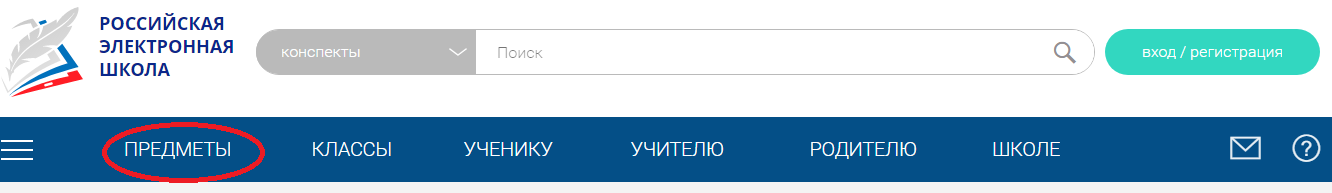 Выбираем 1 урок «Знания о физической культуре»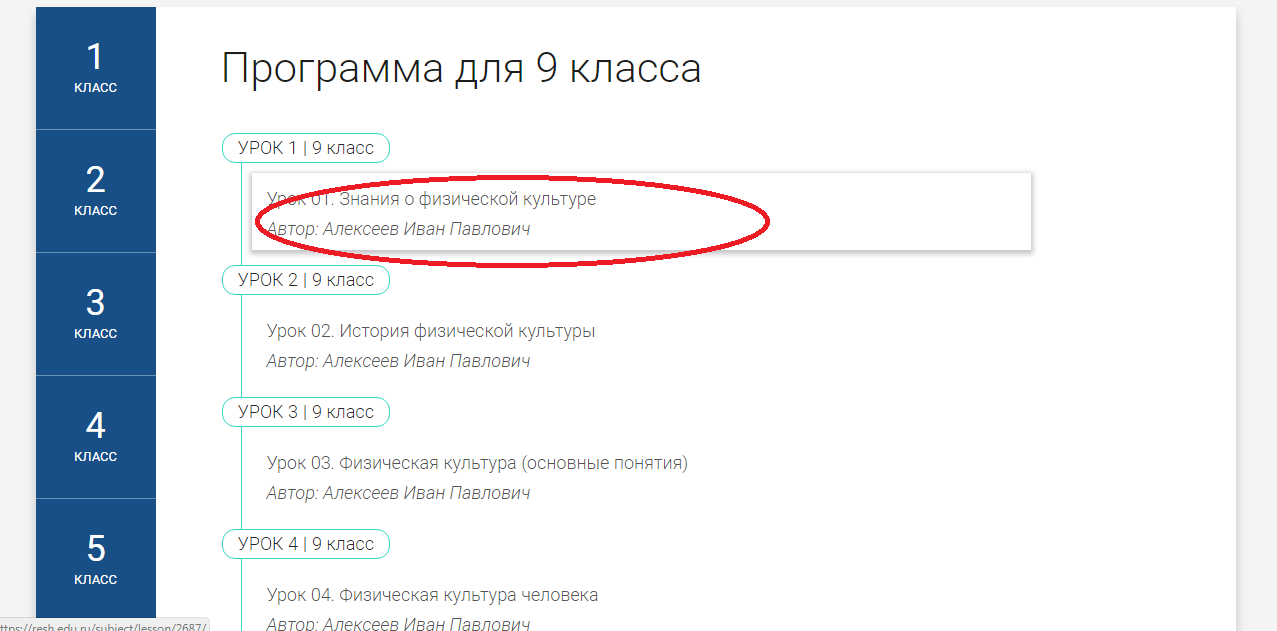 Посмотреть видео, ответить на вопросы «Тренировочного задания»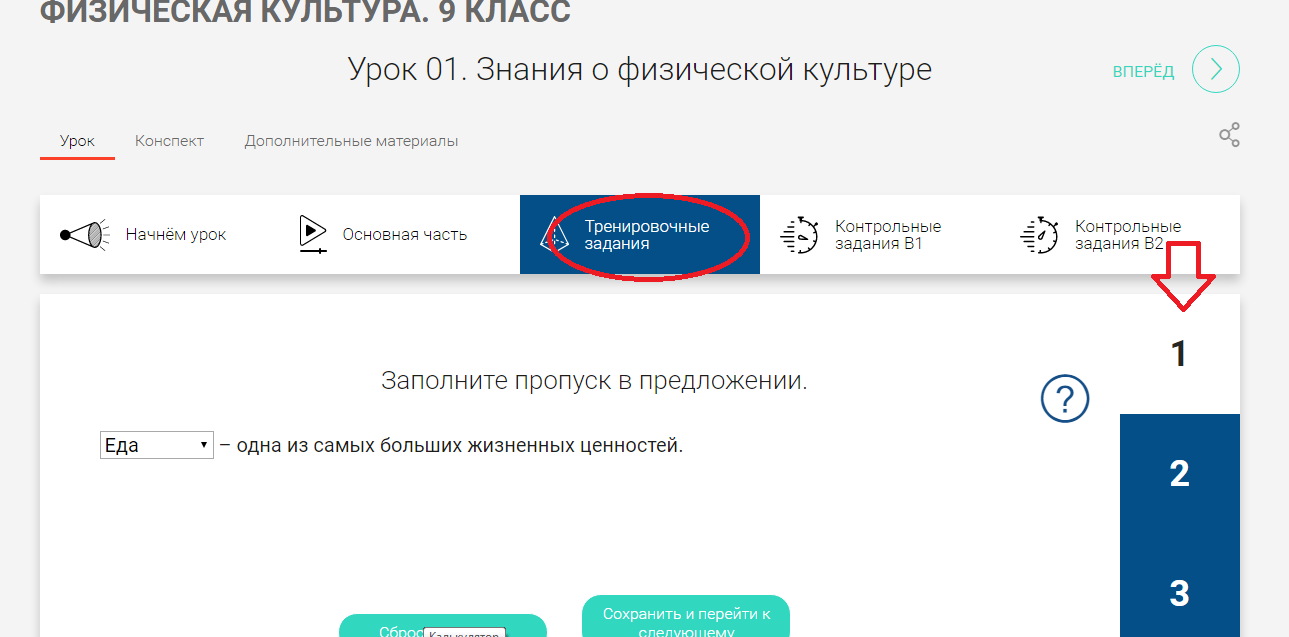 ФИЗИКАДайте определение: затухающие колебания, вынужденные колебания, резонанс.Допишите предложения:Внешняя периодическая сила, вызывающая вынужденные колебания, называется ___________Частота вынужденных колебаний равна частоте ____________________________________Выберите правильный ответ:Свободные колебания всегда Вынужденные колебания всегдаРезонанс может возникнуть только в системе, совершающейОтветьте на вопросы:Чтобы помочь шоферу вытащить автомобиль, застрявший в грязи, несколько человек «раскачивают» автомобиль, причем толчки производят по команде. Безразлично ли, через какие интервалы времени подавать команду? Каждый спортсмен раскачивается при прыжках на батуте со строго определённой частотой. От чего зависит эта частота?ФИЗИКАЗапишите определения:  механические колебания, свободные колебания, колебательная система, маятник, амплитуда колебаний, период колебаний, частота колебаний, собственная частота колебательной системы.Допишите предложения:Время, через которое движение повторяется, называют _________________________________Общее свойство всех колебательных систем – возникновение силы, _________________________________________________________________________________Период колебаний вычисляется по формуле: _____________, где _________________________________________________________________________________Частота колебаний вычисляется по формуле: __________________________Чем длиннее нить маятника, тем _______________________  период колебанийЧем длиннее нить маятника, тем ______________________ частота колебаний.Колебательное движение характеризуется следующими величинами:- _______________________________________________________- _______________________________________________________- _______________________________________________________Выпишите буквы тех рисунков, на которых  изображены  свободные колебанияФорма для записи ответа 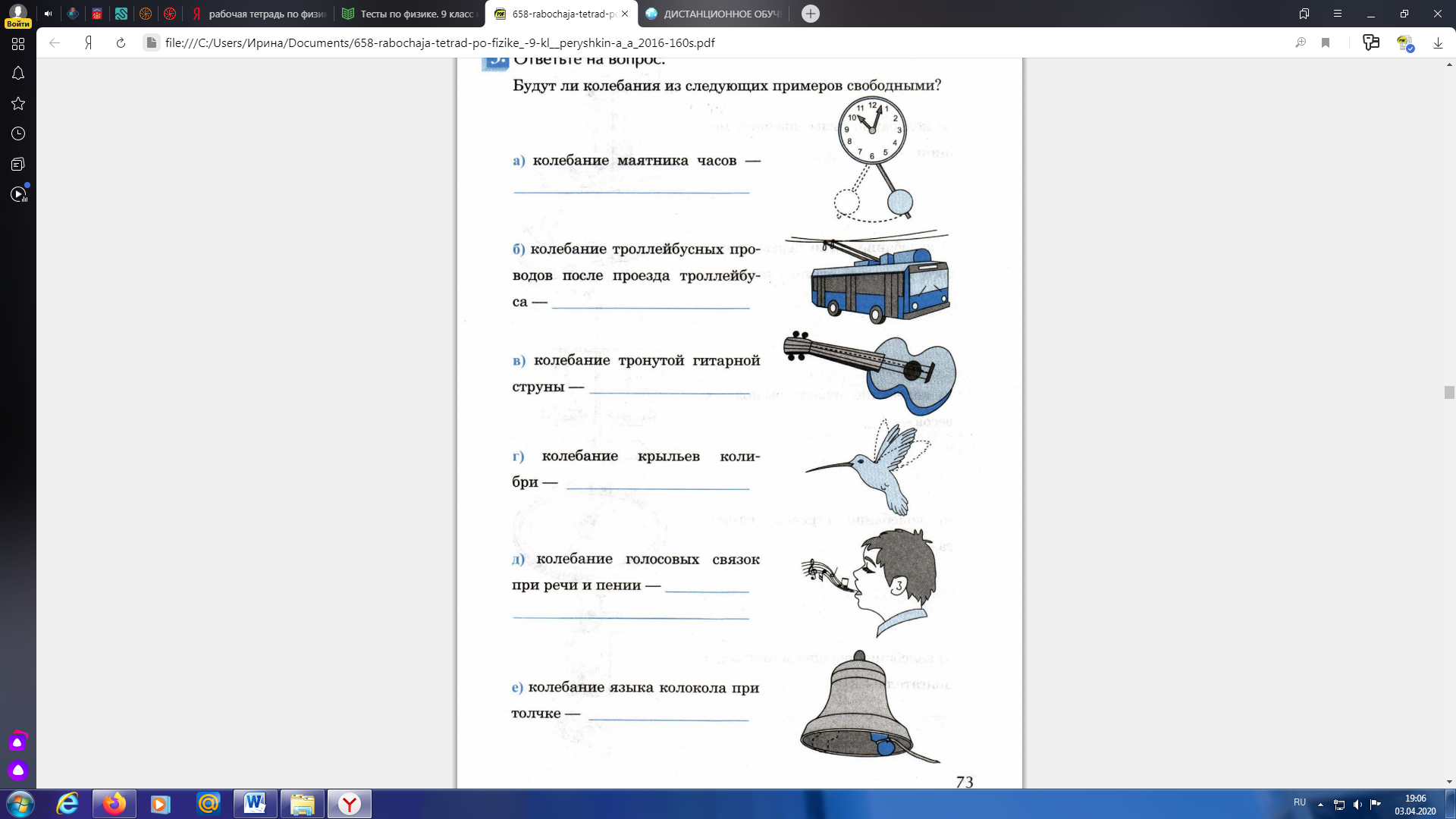 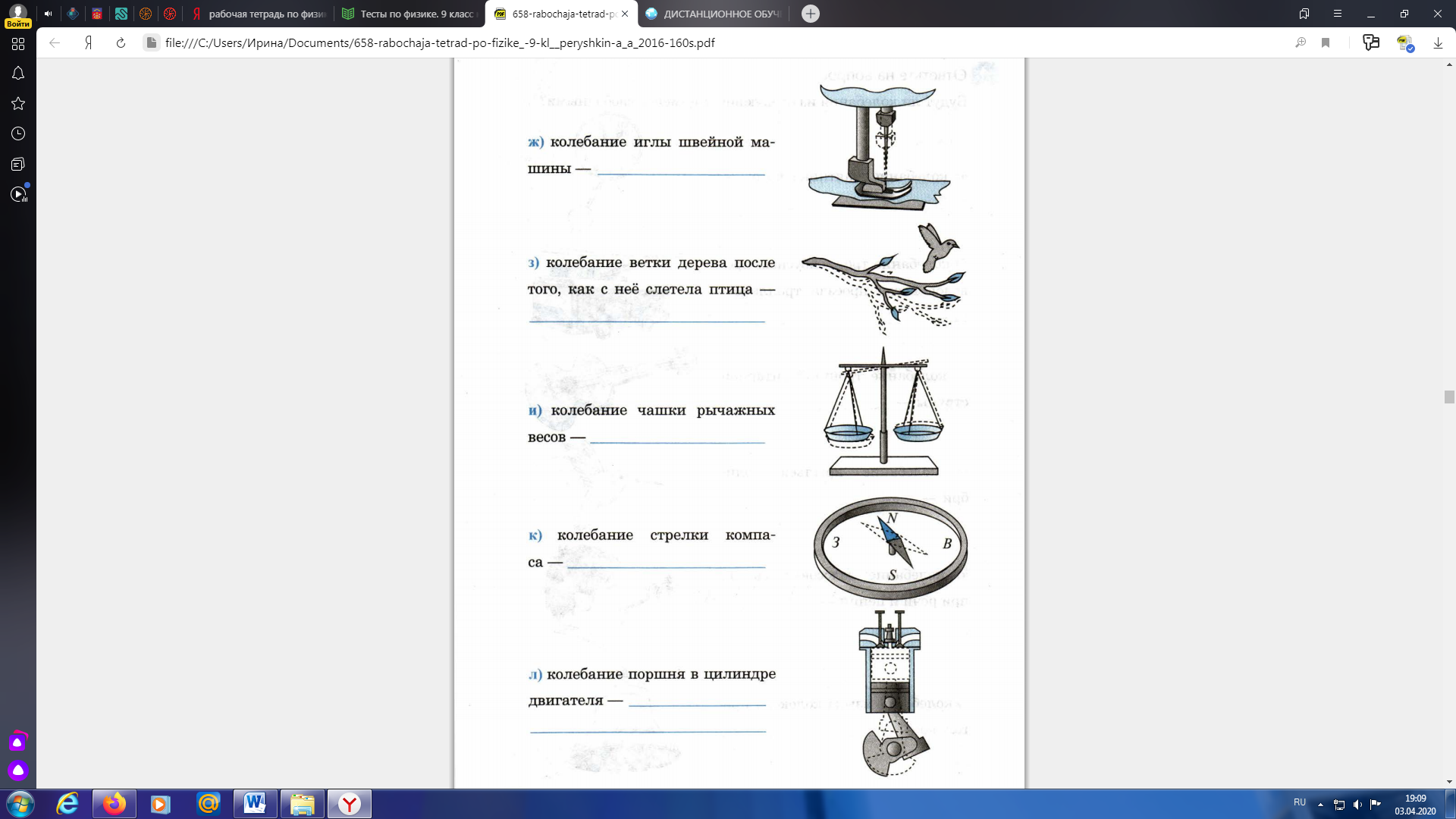 Выполнить тестФорма для записи ответа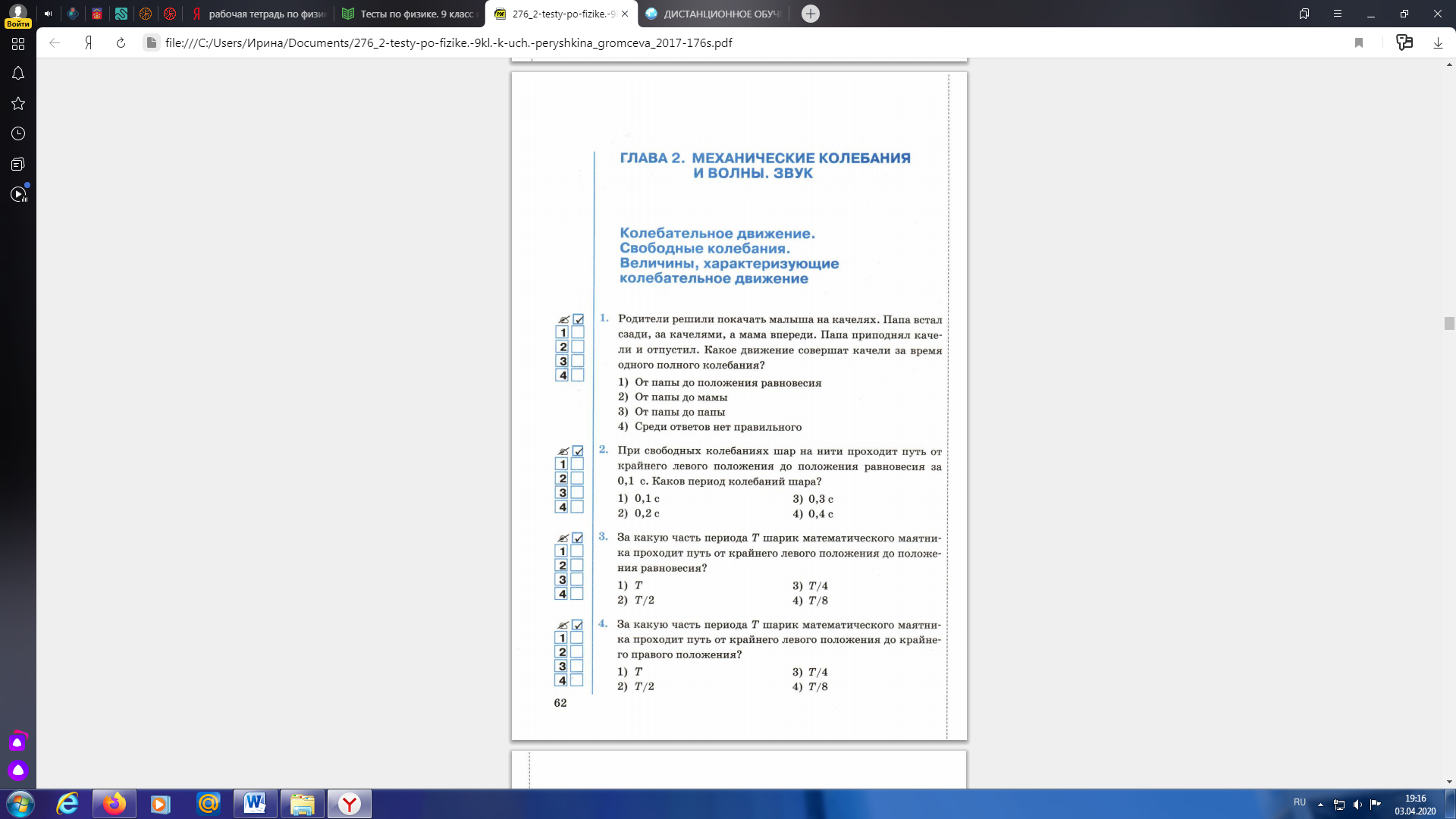 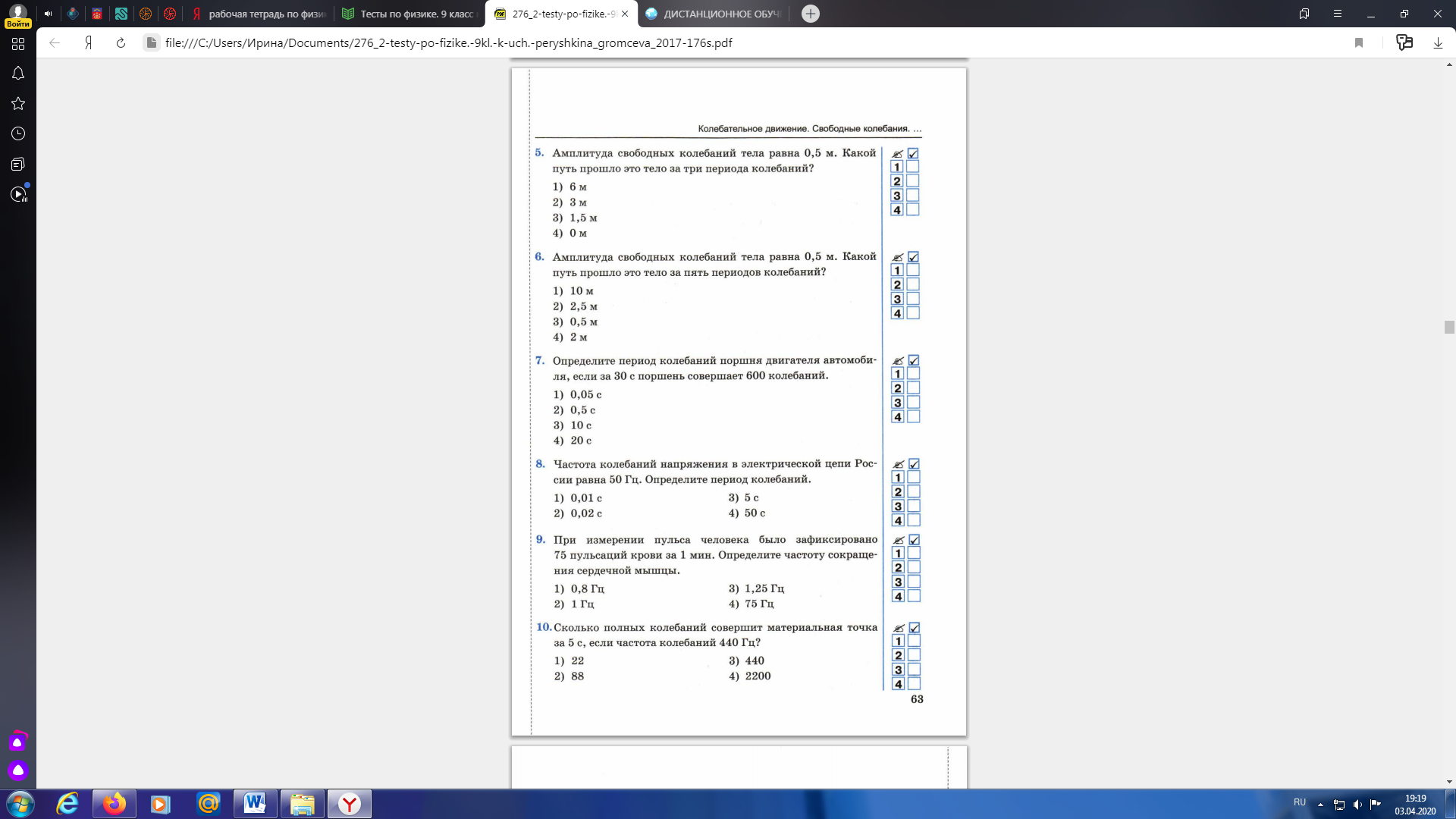 ПредметЗаданиеФорма контроля География«Урал - район древнего горообразования»В тетради записать краткий конспект по теме: «История образования Уральских гор». задания выполнить в тетради, фотографии выполненных заданий прислать учителю на электронную почту 9211515854@mail.ruдо 10 часов  08.04.2020 годаГеографияВидеоурокhttps://interneturok.ru/lesson/geografy/9-klass/prirodno-hozjajstvennye-regiony-rossii/uralskiy-region-geograficheskoe-polozhenie-osnovnye-cherty-prirody Физика§30, видеоурок (https://youtu.be/5a-Lq2WNrsY )§31, видеоурок(https://youtu.be/qB8NzivXhfs )Выполнить задания  (см. ниже)задания выполнить в тетради или в текстовом редакторе, фотографии выполненных заданий или текстовый документ прислать учителю на электронную почту moiseevaludmila2020@yandex.ru до 12  часов  08.04.2020 годаБиология«Человеческие расы, их родство и происхождение»В тетрадь выписать термины: 1. Полиморфный вид.   2. Расоведение.    3.Эволюция.Заполнить таблицу (см. ниже)Задания выполнить в тетради, фотографии выполненных заданий прислать учителю на электронную почту 9211515854@mail.ruдо 10 часов  08.04.2020 годаФизическая культураСайт «Российская электронная школа» https://resh.edu.ru/Ответы записать в тетрадь, сфотографировать и отправить учителю личным сообщением на электронную почту fizruki3shkola@yandex.ru не забываем подписывать работы до 12 часов  08.04.2020 года Русский язык образовательный портал  «Решу ОГЭ» Работа №5051594Выполнить работу и отправить ответы учителю на портале до 10 часов  08.04.2020 годаАнглийский языкгруппа Дворяжкиной Е.Ю.образовательный портал  «Решу ОГЭ» Работа №720816Выполнить работу и отправить ответы учителю на портале до 10 часов  08.04.2020 годаАнглийский языкгруппа Гапоненко И.Ф.Module 7, стр.106-107сайт «Российская электронная школа»английский язык. 9 класс. Урок 38. Fears and Phobias( смотрим урок, выполняем тренировочные упражнения)Стр.106-107работа со словами, выписать,работа с текстом: читаем, выписать все формы фобий из текста;упр. 5 /в тетради/Appendix 3 : упр.7 выписать фразеологизмы с переводом; выполнить упражнение  в тетради.Упр.8 /в тетради с использование слов упр.7в/Технология (девочки)Теория: Выполнение чертежа изделия в необходимом количестве изображенийПрактика: Выполнить чертеж молотка или стамески (с натуры) в масштабе 1:3 (3 вида) с нанесением размеров на листе формата А4Фотографии выполненного задания прислать на электронную почту IZO3new@yandex.ruдо 10 часов  09.04.2020 года(при отправке  фотографий  убедитесь, что вы написали  свою фамилию и класс).Информатика (мальчики)образовательный портал  «Решу ОГЭ» вариант №9631131 (доступен с 07.04.2020 по 09.04.2020)Выполнить работу и отправить ответы учителю на портале до 09.04.2020 года№ п/пЧеловеческие расыКоренное населениеПризнакивынужденныенезатухающиезатухающиесобственныенезатухающиезатухающиесвободные колебаниявынужденные колебаниязатухающие колебанияБуквыНомер задания12345678910Вариант ответа 